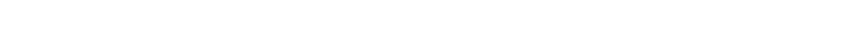 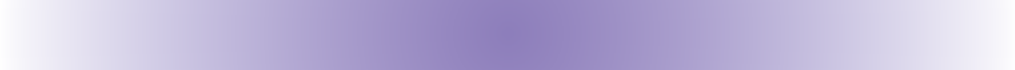 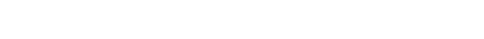 Hydroxyl ( OH) derivatives of alkane are called alcohols.Alcohols are classified as 1º, 2º and 3º.OH group is attached to sp3 hybridized carbon. Alcohols further may be monohydric, dihydric and polyhydric on the basis of OH group.Phenols : Compounds containing – OH group bound directly to benzene ring.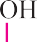 Structure : Oxygen atom is sp3 hybridised and tetrahedral geometry of hybrid atomic orbitals ROH bond angle depends upon the R group. R – O – H angle for CH3 – OH is 108.9º.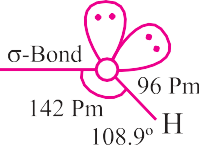 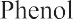 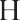 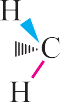 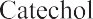 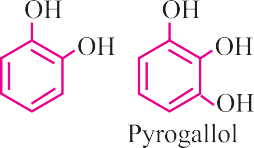 Isomerism :Functional isomerismChain isomerismPositional isomerismGeneral Methods of Preparation :Acid catalysed hydration of alkenes :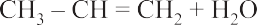 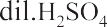 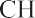 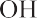 Hydroboration oxidation :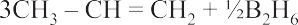 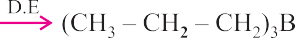 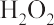 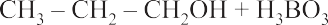 From carbonyl compounds with Grignard’s reagent :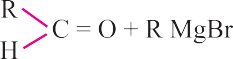 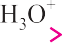 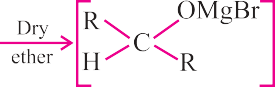 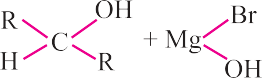 Formaldehyde gives 1º alcohol and ketones gives tertiary alcohol.By reduction of carbonyl compounds :RCHO + 2[H]Pd   RCH OHH   C = O + 2[H] NaBH4	H R	RCH2OHRC = O + 2[H]RNaBH4	R RCHOHBy reduction of esters with LiAlH4 or Na/C2H5OH :OR–C– OR' + 4[H]   LiAlH4     R– CH OH + R' – OHBy hydrolysis of esters :OR – C – O – R' + H2O OR – C – OH + R' – OHFrom alkyl halides :R – X + KOH (aq)  R – OH + KXBy reduction of acids and their derivatives :R – COOHLiAlH4   RCH OHR – COCl + 2H   Ni   R.CH OH + HClFrom 1º amines :R – NH2NaNO2 HClROH  H2O  N2NAME REACTIONS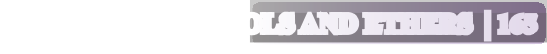 Reimer Tiemann Reaction xOHO Na+CHCl2CHONaOHIntermediateH+OHCHOSalicyaldehydeKolbe reactionOHNaOHONaCO2H+OHCOOHHydroxybenzoic acid (Salicylic acid)Friedel craft reactionOCH3+ CH3CIAnhyd. AlCl 3CS2OCH3CH3+OCH3OCH3+ CH3COClEthanoyl chlorideAnhyd. AlCl32-Methoxy- toluen (Minor)OCH3COCH3+2-Methoxy- acetophenoneCH34-Methoxy toluen (Major)OCH3COCH34-Methoxy-acetophenone (Maior)Williamson synthesis: Reaction with alkyl halide with sodium alkoxide or sod. Phenoxide is called Williamson synthesis.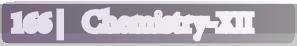 R–X + R1 – O– Na	R – O – R1 + NaXCH3I + CH3CH2ONa	CH3O.CH2 – CH3 + NalONa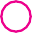 CH3CH2 –I +	+ NalBoth simple and mixed ether can be produced.Depending upon structure and cleavage of unsymmetrical ethers by halogen acid may occur either by SN2 or SN1 mechanism.MECHANISMSHydration of Alkene :C = C	+ H2O    H'	C— CH	OHCH3CH = CH2 + H2OMechanismH'CH3 – CH – CH3OHThe mechanism of the reaction involves the following three steps:Step 1: Protonation of alkene to form carbocation by electrophilic attack of H O+.H O + H+	H O+H	H	+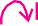 C = C	+   H – O+   – HC	C	+ H2OStep 2: Nucleophilic attack of water on carbocation.HC	C+	+   H OH	HC	C	O+ – HStep 3: Deprotonation to form an alcohol.H	HC	C	O+ – H	+	H O:H	:OHC	C+ H O+Dehydration Reaction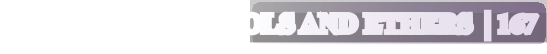 100°C/373 KCH3 – CH2HSO4CH3 – CH2 – OH2CH3CH2OHMechanism:H2SO4Conc.Conc.H2SO4 413 k413 K433 TO 444 KCH3CH2OCH2CH3HCH3CH2 – OCH2 – CH3 CH2 = CH2  + H2OStep 1: CH CH OH + H+	CH CH O	H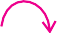 3	2+	..	+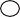 Step 2: CH3CH2 —O—H   +   CH3CH2O. .H|HCH3CH2 —O— CH2CH3+H2O|H+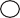 Step 3: CH3CH2 —O— CH2CH3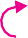 CH CH OCH CH +   H+CH3CH2OH Conc. H2SO4 H2C  CH2  H2OStep 1:.. CH3CH2 O. .H   + H+FastH| CH3CH2 O. .—H++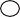 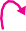 Step 2:	CH3CH2 —O—H |HSlow+CH3CH2 +H2OH	H|	|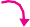 Step 3:	H —C—C—H	CH = CH + H+|	+HIMPORTANT PREPARATIONS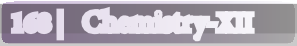 Preparation of phenol from CumeneCH3	CH3CH3	CHCH3O3C–O–O–H H+ H2OOH+ CH3COCH3Cumene	CumeneHydroperoxidePrepation os spirinCOOH	COOHOH	OCOCH3H++ (CH3CO)2O+ CH3COOHSalicylic acidAcetylsalicylic acid (Aspirin)Ethers are dialkyl derivatives of water or monoalkyl derivatives of alcohols with formula R – O – R'Lucas test can be used to distinguish primary, secondary and tertiary alcohols (ZnCl2 + HCl).(3º turbidity – instant, 2º - 5 minutes, 1º - heating for 60 minutes)Ethers are relatively inert and hence are used as solvents.100% ethanol is known as absolute alcohol.95% ethanol is called rectified spirit.A mixture of 20% ethanol and 80% gasoline is known as power alcohol.Iodoform test is used for distinguishing compounds having the groupsPresence of EWGs increase the acid strength of phenols while EDG decrease the acid strength.EWG :  NO2,  X,  CN,  COOH etc.EDG :  R,  OR,  OH,  NH2 etc.3º alcohols are resistant to oxidation due to lack of -hydrogen.Intermolecular H-bonds of p- and m-nitrophenol increases water solubility/acid strength while intramolecular H-bonds in o-nitrophenol decreases these properties.In the reaction of alkyl aryl ether (anisole) with HI, the products are always alkyl halide and phenol because O – R bond is weak than O – Ar bond which has partial double character due to resonance.C – O – C bond in ether is bent and hence the ether is always polar molecule even if both alkyl groups are identical.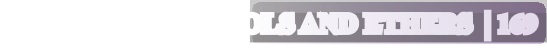 MULTIPLE CHOICE QUESTIONSArrange the following compound in decreasing order of boiling pointpropan-1-ol	(ii) butane-1-ol(iii) butan-2-ol	(iv) pentan-1-ol(a) i > iii > ii > iv	(b) i > ii > iii > iv(c) iv > iii > ii > i	(d) iv > ii > iii > iWhat is the correct order of reactivity of alcohols in the following reaction?R—OH + CHlZn,dust  R—Cl + H O(a) 1° > 2° > 3°	(b) 1° < 2° > 3°(c) 3° > 2° > 1°	(d) 3° > 1° > 2°CH3IUPAC name of the compound C3H—CH—O—CH3 is:(a) 1-methoxy-1-methyl ethane	(b) 2-methoxy-2-methyl ethane(c) 2-methoxy propane	(d) isopropylmethyl etherThe correct order of decreasing acid strength of the following compound is:OH(i)(ii)OHNO2(ii)OHOCH3(a) i > ii > iii	(b) iii > ii > i(c) ii > i > iii	(d) ii > iii > iIn the reaction :C3H—CH—CH2—O—CH2—CH3 + HI CH3heatCH3CH3—CH—CH2—OH + CH3—CH3CH3—CH—CH3—CH3 + CH3CH2—OHCH3 CH3CH3—CH—CH2—OH + CH3—CH2—ICH3—CH—CH2—I + CH3CH2—OH CH3Phenol Z isCH3Cl anhydrous AlCl3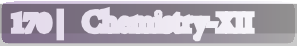 alkaline KMnO4  Y  alkaline KMnO4  Z, The product(a) Benzaldehyde	(b) Benzoicacid(c) Benzene	(d) TolueneWhich is most acidicOHOH	CH(a)	(b)(c)CH2—OHOH(d)The electrophile involved in the given reaction is:OH+ CH3Cl + NaOHONa+CHO(a) :CCl	(b) –CCl(c) +CHO	(d) +CHClThe major product obtained on interactionof phenol with NaOH and CO2 is(a) Benzoic acid	(b) Salicaldehyde(c) Salicylic acid	(d) Pthalic acidIn the following sequence of reactionCH —CH —OH  PIv A Mg B HCHOC H2O D3	2	etherThe product D is:n-butylalcohol	(b) n-propylalcohol(c) propanal	(d) butanalONaCO125C B H C2(a)OCOCH3(b)COOHOCOCH3OCOCH3COOHOH(c)COCH3 COCH3(d)COOCH312.	+ CH3—CH—CH3 COCH3AlCl3 	3 130CH  Phenol   CIdentify ‘C’ in the following is:Water	(b) Ethanol(c) Cumenehydroperoxide	(d) acetoneIodoform canbe prepared from all exceptbutan-2-one	(b) acetophenone(c) propan-2-ol	(d) propan-1-olThe ether	O	CH2	when treated with HI producesCH2      I	(b)	CH2      OH(c)	I	(d)	CHOO	CH3   the products are: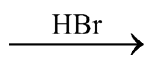 BrOCH3 + H2Br + CHBr3Br + CH2Br4	(d) d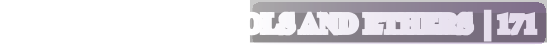 Which of the following alcohol on dehydration with conc H2SO4 gives but-2- enc?2-methylpropan-2-ol	(b) Butan-1-ol(c) 2-methyl propan-1-ol	(d) Butan-2-olWhich of the following alcohol give iodoferm test?Butan-1-ol	(b) Propan-1-ol(c) Propan-2-ol	(d) EthanolWhich of the following is a weaker acid than phenol?4-Methoxy phenol	(b) 3, 5-dinitrophenol(c) 4-Methyl phenol	(d) 4-NitrophenolThe ether	O—CH2	when treated with HI produces.CH2   I	(b)	CH2      OH(c)	I	(d)	OHCorrect statements in case of n-butanol and t-butanol are:both are having equal solubility in watert-butanol is more soluble in water than n-butanolboiling point of t-butanol is lower than n-butanolboiling point of n-butanol is lower than t-butanolAssertion Reason Type Questions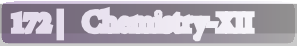 The question given below consist of an Assertionand the Reason. Use the following key to choose the appropriate answer.If both assertion and reasonare CORRECT and reason is the CORRECT explanation of the assertion.If both assertion and reason are CORRECT, but reason is NOT the CORRECT explanation of the assertion.If assertion is CORRECT but reason is INCORRECT.If assertion is INCORRECT but reason is CORRECT.If both assertion and reason are INCORRECT.Assertion: The boiling point of alcohol is higher than those of hydrocarbons of comparable moleculal mass.Reason: Alcohol show intramolecular hydrogen banding.Assertion: O and p-nitrophenols can be separated by steam distillation.Reason: O-isomeris steamvolatile due to chelation and p-isomer is not steam volatile due to intermolecular hydrogen bonding.Matching Column TypeMatch the columnMethanol and ethanol	P. lucas reagentPhenol and cyclohexanol	Q. Sodium metaln-propylalcohol and tertbutyl alcohol	R. IodoformtestMethanol and diethylether	S. Ferric chlorideA–Q, B–S, C–P, D–R	(b) A–S, B–P, C–Q, D–R(c) A–P, B–Q, C–R, D–S	(d) A–R, B–S, C–P, D–QMatch the columnWillionsan synthesis	P. Conversion	of	phenol	to salicylic acidConversion of 2° alcohol to ketone	Q. Conversion	of	phenol	tosalicaldehydeReimer Tiemann reaction	R. Heated with Cu-573k.Kolbc's reaction	S. reaction of alkyl halide with sodium alkoxideA–S, B–R, C–Q, D–PA–R, B–S, C–Q, D–PA–R, B–Q, C–P, D–SA–Q, B–P, C–R, D–SInteger Type Questions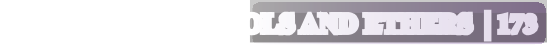 The answer to each of the following question is a single-digit integer ranging from 0 to9. Darken the correct digit.25. The number of alcohols giving iodoform test among the following is:CH3CH2OH, CH3OH, CH3CH2CH2OH, (CH3)2 CHOH, CH3CH2CH2CH2OH, CH3CH2CH(OH)CH3, CH3CH(OH)CH(CH3)2, (C2H5)2CHOH, (CH3)3COHANSWERS1. (d)	2. (c)	3. (c)	4. (c)	5. (c)	6. (b)	7. (d)	8. (a)	9. (c) 10. (b)11. (b) 12. (d) 13. (d) 14. (a) 15. (d)16. (b, d)	17. (c, d)	18. (a, c)	19. (a, d)	20.(b, c)21. (c) 22. (a) 23. (d) 24. (a) 25. 4VERY SHORT ANSWER TYPE QUESTIONS (1 Mark)Q. 1.	Write IUPAC name of the following compound :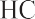 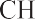 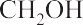 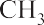 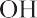 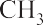 Ans.	2,5-Dimethylhexane-1, 3 diol.Q. 2.	How is phenol obtained from aniline ?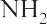 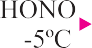 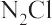 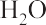 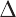 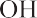 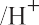 Ans.Q. 3.	Why phenol is acidic in nature ?Ans.	Due to stability of phenoxide ion by resonance.Q. 4.	Arrange the following in decreasing order of their acidic character :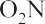 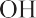 (i)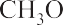 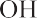 Ans.	(iii) > (ii) > (i)(ii) C6H5OH (iii)Q. 5.	Among HI, HBr and HCl, HI is most reactive towards alcohols. Why ? Ans.	Due to lowest bond dissociation energy of HI.Q. 6.	Name a compound which is used as antiseptic as well as disinfectant. Ans.	Solution of phenol : 0.2% antiseptic, 2% disinfectant.Q. 7.	What is nitrating mixture ?Ans.	Conc. (H2SO4 + HNO3)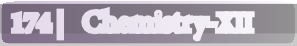 Q. 8.	Lower alcohols are soluble in water, higher alcohols are not. Why ? Ans.	Due to formation of hydrogen bonds.Q. 9.	What happens when CH3CH2OH heated with red P and HI ?Ans.	C2H5OH + 2HI    C H  + I  + H ORed PQ. 10. Complete the following reaction :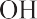 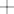 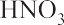 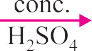 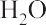 Ans.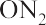 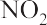 2, 4, 6-rinitro phenol (Picric acid)Q. 11. Ethanol has higher boiling point than methoxy methane. Give reason. Ans.	Because of H-bonds.Q. 12. How could you convert ethanol to ethene ?Ans.	C H OHConc. H2SO4 CH= CH+ H O2  5	443 K	2	2	2Q. 13. Explain Kolbe’s reaction with example.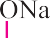 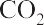 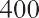 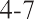 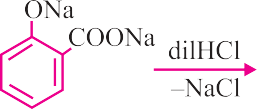 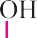 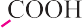 Ans.Q. 14. Which of the following isomer is more volatile : o-nitrophenol or p-nitrophenolAns.	o-nitrophenol.SHORT ANSWER-I TYPE QUESTIONS (2 Marks)Q. 1.	Write one chemical reaction to illustrate the following :Reimer-Teimann reactionWilliamson’s synthesis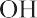 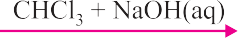 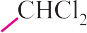 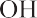 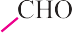 Ans.	(i)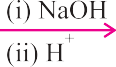 (ii)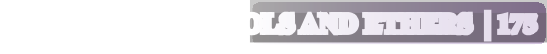 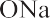 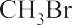 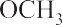 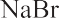 Q. 2.	Account for the following :Phenol has a smaller dipole moment than methanol.Phenol goes electrophilic substitution reactions.Ans.	(i)	Due to – ve charge on oxygen in delocalized by resonance.(ii) Due to greater electron density than benzene.Q. 3.	Complete the following equations and name the products :Phenol + FeCl3 C H OH + CHCl  + NaOH  340 KC6H5OH + Br2 (aq) 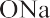 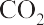 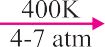 Ans.	(i)	[(C6H5O)3Fe] + 3HCl	(ii) 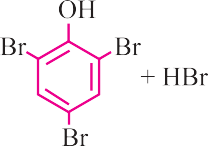 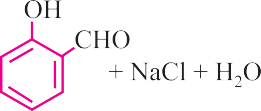 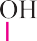 (iii)	(iv)Q. 4.	Write :Friedel-Crafts reactionCoupling reaction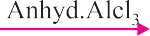 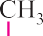 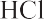 Ans.	(i)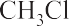 (ii)   C6H5N2Cl + C6H5OH pH=9-10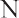 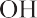 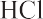 Q. 5.	Give one reaction of alcohol involving cleavage of :C – O bondO – H bondAns.	(i)	CH3CH2OH + PCl5  CH3CH2Cl + POCl3 + HCl(ii) CH3CH2OH + Na  CH3CH2ONa + H2Q. 6. Etherial solution of an organic compound ‘X’ when heated with Mg gave ‘Y’. ‘Y’ on treatment with CH3CHO followed by acid hydrolysis gave 2-propanol. Identify the compound ‘X’. What is ‘Y’ known as ?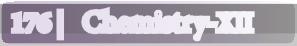 Ans.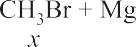 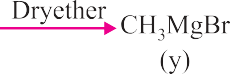 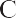 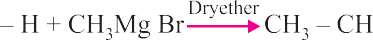 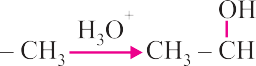 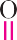 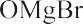 Q. 7.	While separating a mixture of o- and p-nitrophenols by steam distillation name the isomer which is steam volatile. Give reason.Ans.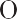 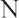 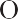 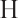 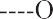 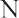 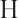 H-bonding and association of molecules.Q. 8.	Account for the following :Phenol has a smaller dipole moment than CH3OH.Phenol do not give protonation reactions readily. Ans.	(i)	Because phenol has electron attracting benzene ring.(ii) Resonance and +ve charge oxygen does not have tendency to accept a proton.Q. 9.	Write the reactions and conditions involved in the conversion of :Propene to propan-2-ol.Phenol to salicylic acid.Ans.	(i)	CH3CH = CH2 + H2O(ii)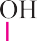 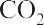 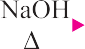 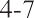 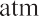 H2SO4 (dil.)  CH3  – CH – CH3|OH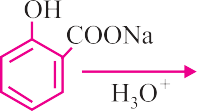 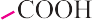 Q. 10. Write mechanism of reaction of HI with methoxymethane. Ans.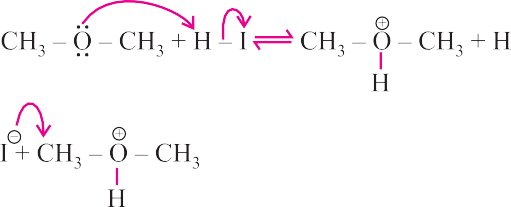 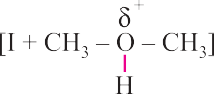 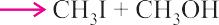 Q. 11. Arrange in order of boiling points :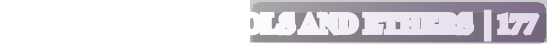 C2H5 – O – C2H5, C4H9COOH, C4H9OHC3H7CHO, CH3COC2H5, C2H5COOCH3, (CH3CO)2O Ans.	(i)	C4H9COOH > C4H9OH > C2H5 – O – C2H5(ii) (CH3CO)2O > C2H5COOCH3 > CH3COC2H5 > C3H7CHOQ. 12. Which of the following is an appropriate set of reactants for the preparation of 1-methoxy-4-nitrobenzene and why ?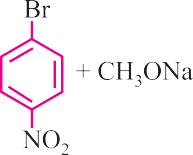 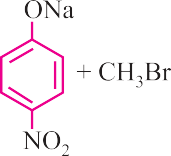 (i)	(ii)Ans.	(ii)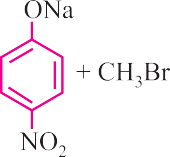 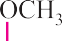 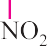 It is because of double bond character, (C – Br) bond in it is less reactive towards SN, RXN.due to resonance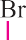 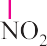 Q. 13. Ethers are relatively inert. Justify.Ans.	Due to absence of any active site in their molecules, divalent oxygen is linked to carbon atoms on both sides C	..	O		..	Q. 14. How will you distinguish between CH3OH and C2H5OH ?Ans.	C2H5OH + 4I2+ 3Na CO   warm  CHI  + HCOONa + 5NaI + 2H O + 3COIodoform (yellow)CH3OH does not give this test.SHORT ANSWER-II TYPE QUESTIONS (3 Marks)Q. 1.	Name the reagents which are used in the following conversions :1º alcohol to an aldehydeButan-2-one to butan-2-olPhenol to 2, 4, 6 tribromophenolAns.	(i)	PCC, a complex of chromium trioxide with pyridine and HCl.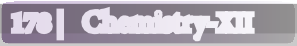 NaBH4, sodium borohydride.Br2 (water)Q. 2.	Write structures of the major products of the following :Mononitration of 3-methylphenolDinitration of 3-methylphenolMononitration of phenyl ethanoateAns.	– OH and – CH3 are o- and p-directing groups. The products are :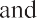 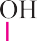 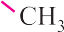 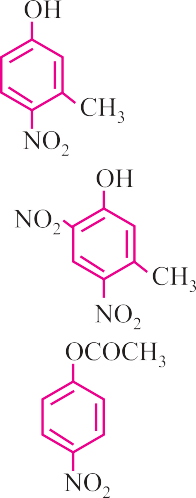 (i)(ii)(iii)Q. 3.	Complete the following reactions :CH3CH2CH2CHOPd/ H2 / Ni CH3CH = CHCH2OH PCCCH  CH = CH   (1) B2H6     3	2	(2) 3H2O2/OH-C  H  OH (1) Aq.NaOH 6     5	(2) CO2 ,H+CH Br – CH Br  KOHC H NH   HNO2 Ans.	(i)	CH3CH2CH2CH2OH	(ii) CH3CH = CHCH2 – OHOH(iii) CH3CH2CH2OH	(iv)COOHCH2OH – CH2OHCH3CH2OHQ. 4.	Give equations of the following reactions :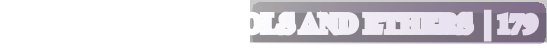 Oxidation of propan-1-ol with alkaline KMnO4 solution.Bromine in CS2 with phenol.Treating phenol with chloroform in presence of aqueous NaOH.Ans.	(i)	CH– CH – CH OH + 2[O]alkaline   CH CH COO– K+3	2	2KMnO4	3	2(ii)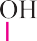 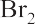 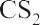 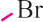 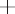 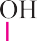 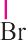 (iii)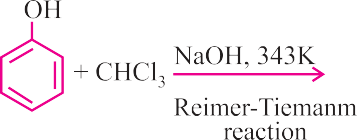 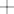 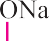 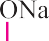 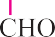 Q. 5.	Describe the following reactions with examples :Reimer-Teimann reactionKolbe’s reactionFriedel Crafts acylation of anisoleAns.	(i)(ii)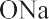 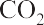 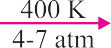 OH	O– Na+CHCl2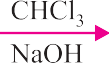 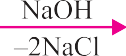 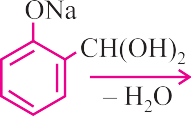 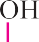 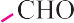 (iii)   CH3COClanhy. AlCl3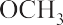 Cl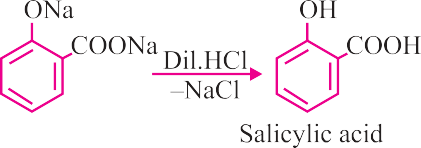 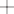 COCH3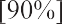 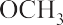 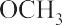 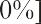 Q. 6. Dehydration of alcohols to form an alkene is always carried out with conc. H2SO4 and not with conc. HCl or HNO3. Explain.Ans.   In acidic medium alcohols protonated then loses H2O to form a carbo cation. If HCl Cl strong nucleophile cause nucleophilic substitution, HNO3 causes oxidation.Q. 7.   How will you convert :Phenol to cyclohexanolBenzyl chloride to benzyl alcoholAnisole to phenol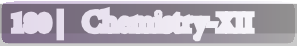 OH	OHAns.	(i)+ H     Ni (ii)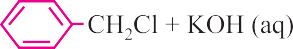 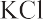 (iii)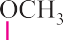 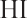 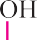 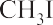 LONG ANSWER TYPE QUESTIONS (5 Marks)Q. 1. An alcohol A (C4H10O) on oxidation with acidified K2Cr2O7 gives carboxylic acid ‘B’ (C4H8O2). Compound ‘A’ when dehydrated with conc. H2SO4 at 443 K gives compound ‘C’ with aqueous H2SO4. ‘C’ gives compound ‘D’ (C4H10O) which is an isomer of ‘A’. Compound ‘D’ is resistant to oxidation but compound ‘A’ can be easily oxidized. Identify A, B, C and D and write their structure.Ans.	A : (CH3)2CHCH2OH	B : CH3CH(CH3)COOH C : (CH3)2C = CH2	D : (CH3)3 – C – OHQ. 2. An ether ‘A’ (C5H12O) when heated with excess of hot concentrated HI produced two alkyl halides which on hydrolysis from compounds B andC. Oxidation of B gives an acid D whereas oxidation of C gave a ketone E. Deduce the structures of A, B, C, D and E.Ans.	A : CH3CH2OCH	B : CH3CH2OHC : CH3CHOHCH3	D : CH3COOH E : CH3COCH3Q. 3. Which of the following compounds gives fastest reaction with HBr and why?(i)	(CH3)3COH	(ii) CH3CH2CH2OH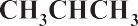 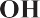 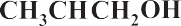 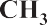 (iii)	(iv)Ans. (i)	(CH3)3C – OHDue to formation of EDG and formation of cation.Q. 4.	Phenol, C6H5OH when it first reacts with concentrated sulphuric acid,forms Y. The compound, Y is reacted with concentrated nitric acid to formZ. Identify Y and Z and explain why phenol is not converted commercially to Z by reacting it with conc. HNO3.For more FREE DOWNLOADS, visit www.aspirationsinstitute.com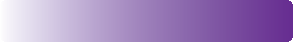 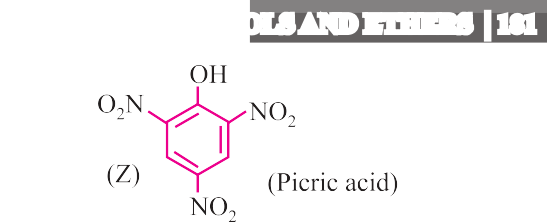 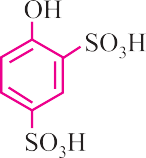 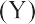 ALCOHOLS, PHENOLS AND ETHERS | 181Ans.Phenol is not reacted directly with conc. HNO3 because the yield of picric acid is very poor.Q. 5.	Fill in the blanks :ZymaseGlucoseOH+ Br2       HO	?OHCOOH(CH CO) OH+	?CH3CH3CHOCH2CH3HI	?Phenol + Zn (dust) Phenol + Na R2CHOH + HCl + ZnCl2  R2CHCl + ..........(anhydrous)R – CHOH – R  [O]OH	Cl|CH3 – CH – CH3SOCl2|CH3 – CH – CH3 +CH3CH2OH  BleachingpowderBrAns.	(i)	C2H5OH	(ii)OCOCH3COOHBr	BrOH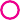 (iii)	(iv) (CH3)2CHOH and CH3CH2I(v) C6H6	(vi) C6H5ONa O||(vii) H2O	(viii) R – C – R(ix) SO2	(x) CHCl3Source: EDUDEL0123456789